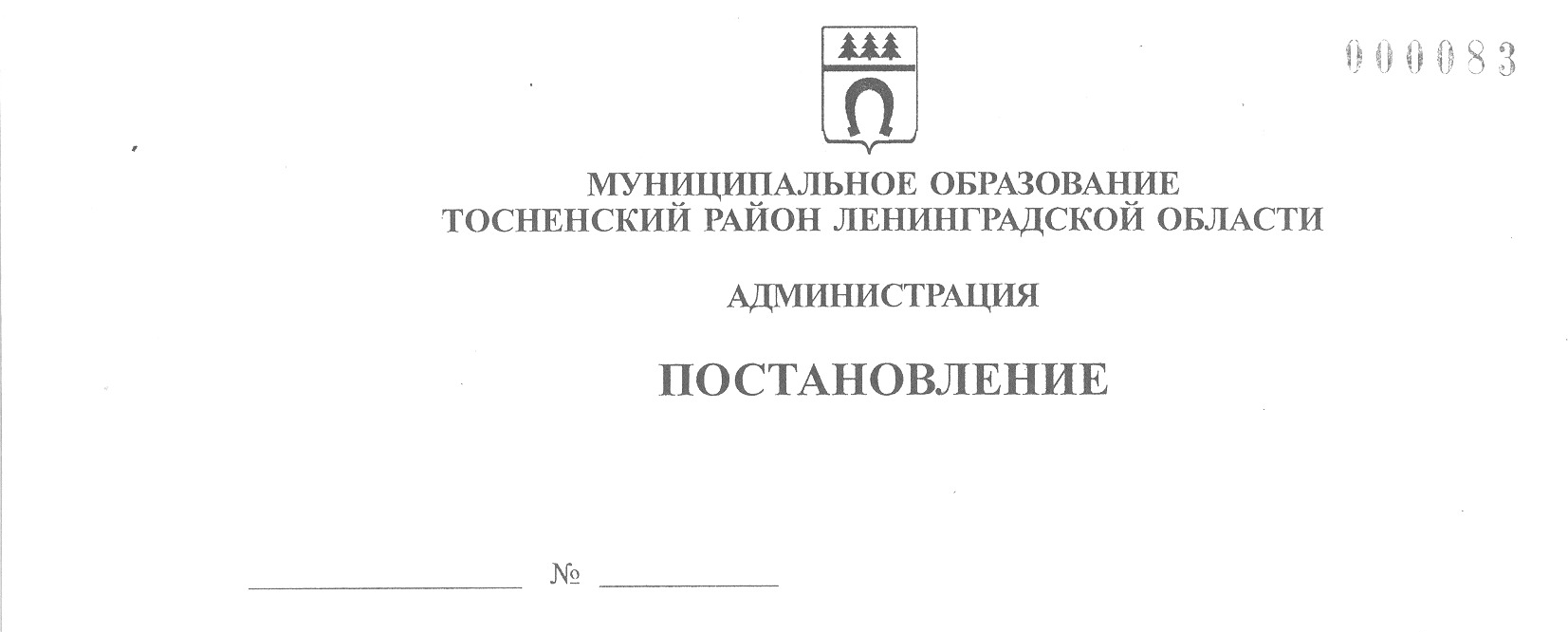 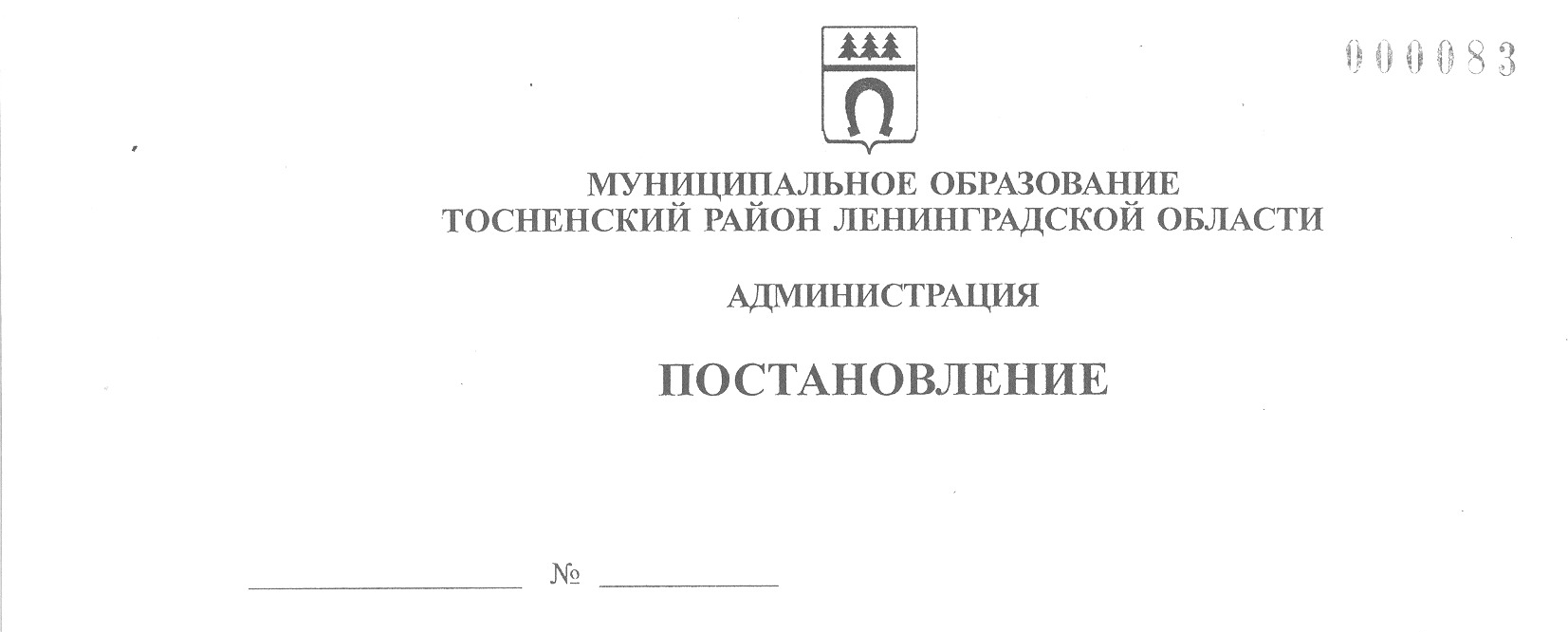 12.07.2022                          2432-паОб утверждении Порядка использования населением объектов спорта, находящихся в муниципальной собственности Тосненского городского поселения Тосненского муниципального района Ленинградской области и муниципального образования Тосненский район Ленинградской области, в том числе спортивной инфраструктуры учреждений культуры и образовательных организаций во внеучебное времяВ соответствии с Федеральным законом от 06.10.2003 № 131-ФЗ «Об общих принципах организации местного самоуправления в Российской Федерации», Федеральным законом от 04.12.2007 № 329-ФЗ «О физической культуре и спорте в Российской Федерации», во исполнение абзаца 6 подпункта «а» пункта 2 Перечня поручений Президента Российской Федерации по итогам заседания Совета при Президенте Российской Федерации по развитию физической культуры и спорта от 22.11.2019 № Пр-2397, исполняя собственные полномочия, а также полномочия администрации Тосненского городского поселения Тосненского муниципального района Ленинградской области на основании ст. 13 Устава Тосненского городского поселения Тосненского муниципального района Ленинградской области и ст. 25 Устава муниципального образования Тосненский муниципальный район Ленинградской области, администрация муниципального образования Тосненский район Ленинградской области ПОСТАНОВЛЯЕТ:Утвердить Порядок использования населением объектов спорта, находящихся в муниципальной собственности Тосненского городского поселения Тосненского муниципального района Ленинградской области  и муниципального образования Тосненский район Ленинградской области, в том числе спортивной инфраструктуры учреждений культуры и образовательных организаций во внеучебное время (приложение).Отделу молодежной политики, физической культуры и спорта администрации муниципального образования Тосненский район Ленинградской области направить в пресс-службу комитета по организационной работе, местному самоуправлению, межнациональным и межконфессиональным отношениям администрации муниципального образования Тосненский  район Ленинградской области настоящее постановление для опубликования и обнародования в порядке, установленном Уставом Тосненского городского поселения Тосненского муниципального района Ленинградской области и Уставом муниципального образования Тосненский муниципальный район Ленинградской области.Пресс-службе комитета по организационной работе, местному самоуправлению, межнациональным и межконфессиональным отношениям администрации муниципального образования Тосненский район Ленинградской области обеспечить обнародование и опубликование настоящего постановления в порядке, установленном Уставом Тосненского городского поселения Тосненского муниципального района Ленинградской области и Уставом муниципального образования Тосненский муниципальный район Ленинградской области.Главам администраций городских и сельских поселений Тосненского района Ленинградской области рекомендуется разработать и утвердить аналогичные порядки использования населением объектов спорта, находящихся в муниципальной собственности поселений, в течение 30 дней с момента подписания настоящего постановления.Контроль за исполнением постановления возложить на заместителя главы администрации муниципального образования Тосненский район Ленинградской области Романцова А.А.Настоящее постановление вступает в силу со дня официального опубликования.Глава администрации                                                                    А.Г. КлементьевВасильева Юлия Романовна, 8(81361)2213019 гаПриложение к постановлению администрациимуниципального образованияТосненский район Ленинградской области           12.07.2022               2432-паот  _______________  № ______               Порядокиспользования населением объектов спорта, находящихся в муниципальной собственности Тосненского городского поселения Тосненского муниципального района Ленинградской области и муниципального образования Тосненский район Ленинградской области, в том числе спортивной инфраструктуры учреждений культуры и образовательных организаций во внеучебное времяРаздел 1. Основные положения1.1.	 Настоящий Порядок регулирует вопросы использования населением объектов спорта, находящихся в муниципальной собственности Тосненского городского поселения Тосненского муниципального района Ленинградской области и муниципального образования Тосненский район Ленинградской области, в том числе спортивной инфраструктуры учреждений культуры и образовательных организаций во внеучебное время (далее – Порядок), в целях удовлетворения потребностей населения в систематических занятиях физической культурой и спортом.1.2.	 Согласно настоящему Порядку к объектам спорта, находящимся в муниципальной собственности муниципального образования Тосненский район Ленинградской области и Тосненского городского поселения Тосненского муниципального района Ленинградской области, которые население имеет право использовать для занятий физической культурой и спортом, проведения физкультурных и спортивных мероприятий, относятся муниципальные спортивные залы, помещения, приспособленные для занятий физической культурой и спортом, в том числе оборудованные тренажерными устройствами, тиры, плавательные бассейны, спортивные площадки, стадионы, указанных муниципальных образований.Раздел 2. Организация предоставления объектов спорта, находящихся в муниципальной собственности, в том числе спортивной инфраструктуры учреждений культуры и образовательных организаций во внеучебное время2.1. Объекты спорта предоставляются гражданам, индивидуальным предпринимателям и юридическим лицам в установленном порядке по договору (соглашению) на безвозмездной, льготной или платной основе, за исключением плоскостных спортивных сооружений, предоставляемых гражданам на безвозмездной основе без заключения договора.К плоскостным спортивным сооружениям, находящимся в  муниципальной собственности Тосненского городского поселения Тосненского муниципального района Ленинградской области и муниципального образования Тосненский район Ленинградской области, относятся спортивные площадки по месту жительства граждан, открытые спортивные площадки образовательных организаций.2.2. Объекты спорта предоставляются гражданам, индивидуальным предпринимателям и юридическим лицам на условиях, утвержденных локальными актами учреждений и организаций, в оперативном управлении которых находятся объекты спорта (далее по тексту – учреждения).2.3. Объекты спорта могут использоваться населением в целях:- прохождения спортивной подготовки или освоения образовательных программ в области физической культуры и спорта;- участия в физкультурном мероприятии, спортивном соревновании и тренировочном мероприятии, в том числе в качестве зрителя;- получения физкультурно-оздоровительной услуги; - укрепления своего здоровья или здоровья своих детей.2.4. Использование объектов спорта населением на безвозмездной основе осуществляется в целях создания условий для свободных занятий физической культурой и спортом.2.5. Использование объектов спорта населением на льготной основе осуществляется в соответствии с порядком и условиями предоставления льгот, установленными учреждением. Льготные категории населения определяются в соответствии с критериями, установленными правовым актом администрации муниципального образования Тосненский район Ленинградской области. 2.6. Использование объектов спорта населением на платной основе осуществляется в соответствии с правилами и прейскурантом, действующими в учреждении.2.7. Для информирования граждан о режиме работы, правилах посещения и порядке предоставления объектов спорта учреждения обязаны размещать на своих информационных стендах и официальных сайтах в информационно-телекоммуникационной сети Интернет расписание работы, правила посещения и порядок предоставления объектов спорта, объектов спортивной инфраструктуры.2.8. Объекты спортивной инфраструктуры образовательной организации не могут быть использованы населением в ущерб образовательной деятельности. Муниципальная образовательная организация самостоятельно заключает соглашение (договор) с обратившимися с соответствующим запросом физическими или юридическими лицами.2.9. Образовательные организации, в оперативном управлении которых находятся объекты спортивной инфраструктуры, и учреждения в течение 60 дней с момента подписания постановления об утверждении настоящего Порядка разрабатывают и размещают на своих официальных сайтах в информационно-телекоммуникационной сети Интернет и на информационных стендах Порядок предоставления объектов спорта, объектов спортивной инфраструктуры учреждения.Раздел 3. Контроль за предоставлением объектов спорта, находящихся в муниципальной собственности, в том числе спортивной инфраструктуры учреждений культуры и образовательных организаций во внеучебное время3.1. Контроль за предоставлением объектов спорта, находящихся в муниципальной собственности, в том числе спортивной инфраструктуры организаций культуры и образовательных организаций, осуществляет руководитель учреждения.3.2. Контроль за использованием населением и сохранностью объектов спорта, находящихся в муниципальной собственности, в том числе спортивной инфраструктуры организаций культуры и образовательных организаций, осуществляется в соответствии с договором (соглашением).3.2. Контроль за исполнением соглашения (договора) осуществляется учреждением самостоятельно.